ข้อมูลพื้นฐานโรงเรียนวัดศรีสุก(แย้มเยื้อนอุปถัมภ์)ผู้บริหารโรงเรียนวัดศรีสุก(แย้มเยื้อนอุปถัมภ์)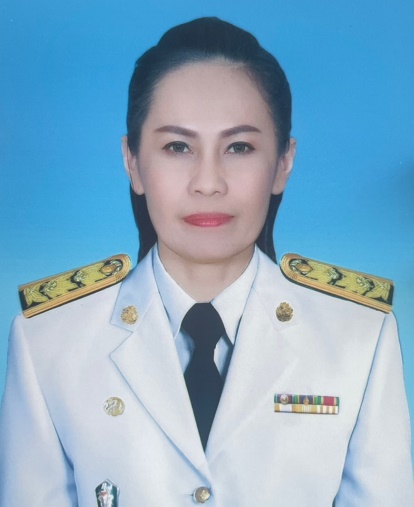 นางสาวกันต์ลภัส อชิรปัญญานันท์                                               
 ผู้อำนวยการสถานศึกษา โทร.  08 0266 6652         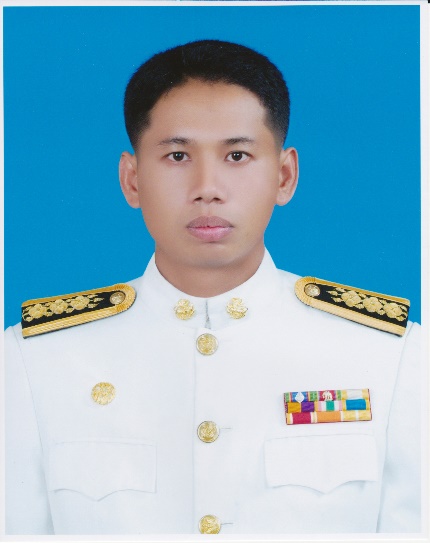     นายสัญญา พิมพ์วงษ์วาลย์                                                              รองผู้อำนวยการสถานศึกษา โทร. 08 9229 4582.ปรับปรุงข้อมูลวันที่ 11 เม.ย. 67 ข้อมูลนักเรียน โรงเรียนวัดศรีสุก(แย้มเยื้อนอุปถัมภ์)ประจำปีงบประมาณ พ.ศ. 2567 (ปีการศึกษา 2566)สำนักงานเขตคลองสามวา กรุงเทพมหานครข้อมูล ณ    1 มีนาคม 2567ข้อมูลครู โรงเรียนวัดศรีสุก(แย้มเยื้อนอุปถัมภ์)งบประมาณ พ.ศ. 2567 (ปีการศึกษา 2566)สำนักงานเขตคลองสามวา กรุงเทพมหานครข้อมูล ณ    1 มีนาคม 2567ข้อมูลเงินนอกงบประมาณ โรงเรียนวัดศรีสุก(แย้มเยื้อนอุปถัมภ์)งบประมาณ พ.ศ. 2567 สำนักงานเขตคลองสามวา กรุงเทพมหานครข้อมูล ณ    1 มีนาคม 2567ระดับชายหญิงรวมอนุบาล143850ประถมศึกษา118114230มัธยมศึกษาตอนต้น---มัธยมศึกษาตอนปลาย---รวม132152284ครูไทยต่ำกว่า ป.ตรีป.ตรีป.โทป.เอกรวมข้าราชการ-123116อัตราจ้าง-----รวม-123116ครูต่างชาติต่ำกว่า ป.ตรีป.ตรีป.โทป.เอกรวมสัญชาติฟิลิปปินส์-1--1สัญชาติไทย-1--1รวม-2--2รวม-143118เงินอุดหนุนทั่วไปรัฐบาลกทม.รวมจ่ายคงเหลือค่าจัดการเรียนการสอน540,192-540,192540,1920ค่าอุปกรณ์การเรียน117,460-117,460117,4600ค่าเครื่องแบบนักเรียน109,850-109,850109,8500ค่าหนังสือเรียน181,987-181,987181,9870ค่ากิจกรรมพัฒนาผู้เรียน136,326-136,326136,3260อาหารเสริม (นม)598,205.40-598,205.40598,205.400อาหารกลางวัน893,464121,8361,015,3001,015,3000รวม2,577,484.40121,8362,699,320.402,699,320.400เงินบริจาคนักเรียน/ผู้ปกครองบริษัทเอกชน สมาคม ชมรม และอื่นๆรวมจ่ายคงเหลือรับบริจาค-36,916.4936,916.49-36,916.49รวม-36,916.4936,916.49-36,916.49